Sabiedrība ar ierobežotu atbildību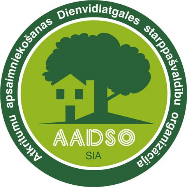 „Atkritumu apsaimniekošanas Dienvidlatgales starppašvaldību organizācija”Vienotais reģistrācijas Nr. 41503029988, juridiskā adrese: “Cinīši”, Demenes pagasts, Augšdaugavas novads, LV-5442, faktiskā adrese: Ģimnāzijas ielā 28-2, Daugavpilī, LV-5401, tālrunis/fakss 65423817, e – pasts: aadso@inbox.lv, www.aadso.lvDaugavpilī,2024.gada 27.martā Nr.2.1./34 Iestādēm pēc pielikumā Nr.1 esošā sarakstaNosūtīts eAdresēPar SIA “Atkritumu apsaimniekošanas Dienvidlatgales starppašvaldību organizācija” dalībnieku sapulces sasaukšanuSabiedrība ar ierobežotu atbildību „Atkritumu Apsaimniekošanas Dienvidlatgales starppašvaldību Organizācija” (turpmāk – Kapitālsabiedrība), reģ. Nr.41503029988, juridiskā adrese: "Cinīši", Demenes pagasts, Augšdaugavas novads, LV-5442 informē, ka 2024.gada 12.aprīlī plkst.11.00, sadzīves atkritumu poligonā "Cinīši", Demenes pagasts, Augšdaugavas novads, LV-5442, pamatojoties uz Publiskas personas kapitāla daļu un kapitālsabiedrību pārvaldības likuma 68.panta pirmo daļu un statūtu 6.4.1.punktu notiks SIA „Atkritumu Apsaimniekošanas Dienvidlatgales starppašvaldību Organizācija” dalībnieku sapulce  (turpmāk – dalībnieku sapulce).Atgādinām, ka ievērojot Kapitālsabiedrības statūtu 6.7.punktu, dalībnieki var piedalīties sapulcē gan personīgi, gan ar savu pārstāvju vai pilnvaroto starpniecību.Valde izsaka priekšlikumus dalībniekiem, kas piedalīsies sapulcē attālināti ievēlēt sapulces vadītāju, protokola/lēmuma pareizības apliecinātāju un protokolētāju:Par sapulces vadītāju ievēlēt Daugavpils valstspilsētas pašvaldības pilnvaroto personu,Par protokola/lēmuma pareizības apliecinātāju ievēlēt Augšdaugavas novada pašvaldības pilnvaroto personu,Par dalībnieku sapulces protokolētāju ievēlēt kapitālsabiedrības juristi Evitu Žuromsku.Papildus informējam, ka ievērojot Komerclikuma 214.1 panta trešo daļu, pēc dalībnieku pieprasījuma, ja dalībnieki kopā pārstāv vismaz 20 procentus no sabiedrības pamatkapitāla un statūti neparedz mazāku pārstāvības normu Kapitālsabiedrība var nodrošināt dalībniekam tiesības piedalīties vai balsot dalībnieku sapulcē, izmantojot elektroniskos saziņas līdzekļus (caur ZOOM platformas konferenci). Šajā gadījumā Dalībniekam ir:jāinformē Kapitālsabiedrība rakstiski par velmi organizēt dalībnieku sapulci izmantojot elektroniskos saziņas līdzekļus vismaz 2 dienas iepriekš pirms sapulces;pirms sapulces elektroniski jāiesniedz pilnvarojums un Dalībniekam reģistrējoties sapulcei būs nepaciešams uzrādīt personu apliecinošu dokumentu;jānorāda e-pasts uz kuru nosūtīt pieslēgšanas datus. Dalībnieku sapulces darba kārtība:SIA „AADSO” 2023.gada pārskata apstiprināšana;1.1. par peļņas sadali;1.2. par revidentu nākamajam pārskata gadam;1.3. par SIA „AADSO” darbības rezultātiem 2023.gadā, prēmēšanu valdes loceklim;Par Rīcības plāna 2023.gadam izpildes apstiprināšanu;Par atļauju slēgt iepirkuma līgumu “DEGVIELAS PIEGĀDE sadzīves atkritumu apsaimniekošanas pakalpojumu nodrošināšanai, identifikācijas Nr.SIA AADSO 2024/1”Pielikumā:2023.gada pārskats (tas ir publiski pieejams SIA „AADSO” mājas lapāhttp://aadso.lv/index.php?option=com_content&view=article&id=120&Itemid=107) – Auditēts gada pārskats 2023;Revidenta ziņojums (tas ir publiski pieejams SIA „AADSO” mājas lapā http://aadso.lv/index.php?option=com_content&view=article&id=120&Itemid=107;Rīcības plāna 2023.gada atskaite.Ziņojums par PEĻŅAS sadali.Dalībnieku kopsapulces protokola projekts.Balsojuma lēmuma projekts.Uzaicinājuma Nr.SIA AADSO 2024/01N lēmuma kopija, iepirkuma procedūras dokumentācija ir publiski pieejama http://aadso.lv/index.php?option=com_content&view=article&id=153&Itemid=138Iepirkumu procedūras Nr.SIA AADSO 2024/1  ziņojums, iepirkuma procedūras dokumentācija ir publiski pieejama https://www.eis.gov.lv/EKEIS/Procurement/Edit/117343Sabiedrības ar ierobežotu atbildību “Atkritumu Apsaimniekošanas Dienvidlatgales starppašvaldību Organizācija”valdes loceklis											A.PudānsPielikums Nr.1 nosūtāms caur E-AdresiDaugavpils valstspilsētas pašvaldībaAugšdaugavas novada pašvaldībaKrāslavas novada pašvaldībaPreiļu novada pašvaldībaLīvānu novada pašvaldība